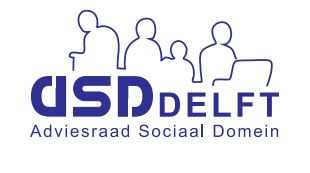 PERSBERICHTDelft, 30 oktober 2019Van: Adviesraad Sociaal Domein DelftToegankelijkheid van ondersteuning en zorg in DelftHoe toegankelijk is de ondersteuning en zorg in het sociaal domein binnen Delft? De Adviesraad Sociaal Domein Delft (ASD) heeft geïnventariseerd hoe Delftse burgers dat ervaren en of zij de weg weten te vinden als zij een ondersteuningsvraag hebben. De opbrengsten zijn nu gebundeld en beschreven in het rapport Tussenbalans II: toegankelijkheid van ondersteuning en zorg sociaal domein Delft.Waar bij Tussenbalans I  het accent op jeugd lag, maakt de adviesraad nu de balans op van de toegankelijkheid van ondersteuning en zorg in het sociaal domein. Daarvoor gingen leden van de adviesraad in gesprek met burgers, professionals, vrijwilligers, mantelzorgers en ervaringsdeskundigen. Om hun ervaringen te horen over die toegankelijkheid. Ook werd een openbaar stadsgesprek georganiseerd over ‘de (sociale) staat van Delft’ waar veel betrokken Delftenaren aan deelnamen. Drempels
Het rapport laat zien dat er positieve dingen gebeuren in Delft en dat veel mensen bij het sociaal domein betrokken zijn. Maar ook dat veel burgers drempels ervaren als ze ondersteuning of zorg nodig hebben. Uitgangspunt van het rapport is: ‘Iedereen die dat nodig heeft - en dat niet binnen zijn eigen netwerk kan regelen - heeft toegang tot zorg‘. Meerdere keren werd genoemd dat de telefonische toegankelijkheid van de gemeente niet optimaal is; de weg vinden en weten bij welk ‘loket’ je moet aankloppen is voor veel burgers en soms ook voor professionals een opgave; de nadruk op protocollen en regels gaat soms boven menselijkheid. Verbeterkansen
De ASD reikt concrete verbeterkansen aan de gemeente Delft aan, zoals: maak gebruik van ervaringen van burgers; zorg voor begrijpelijke en vindbare informatie; wees bereikbaar en check of een burger vragen en adviezen goed begrepen heeft. De gemeente heeft inmiddels met belangstelling kennisgenomen van het rapport. Wethouder Schrederhof laat weten: “Ik hecht veel waarde aan ondersteuning en zorg waar alle Delftenaren die dat nodig hebben gebruik van kunnen maken. De komende periode wil ik benutten om met de aanbevelingen in het rapport het gesprek aan te gaan binnen de gemeente en met andere organisaties die een grote rol spelen om zorg en ondersteuning nog toegankelijker te maken, zoals Delft voor Elkaar en Delft Support. Over de uitkomsten van deze gesprekken zal ik de gemeenteraad en de ASD uiteraard informeren.”
Benieuwd naar het rapport? Dat is te vinden op de site van de adviesraad: www.asd-delft.nl/adviezen. Wilt u informatie delen of hebt u vragen? Neem dan contact op via secretariaat@asd-delft.nlNoot voor de redactie:Meer informatie bij onze voorzitter: Harry ter Braak via 06 51369534 of h.terbraak@asd-delft.nl  